Министерство образования Тульской областиГОСУДАРСТВЕННОЕ ПРОФЕССИОНАЛЬНОЕ ОБРАЗОВАТЕЛЬНОЕ УЧРЕЖДЕНИЕ ТУЛЬСКОЙ ОБЛАСТИ«ТУЛЬСКИЙ ГОСУДАРСТВЕННЫЙ КОММУНАЛЬНО-СТРОИТЕЛЬНЫЙ ТЕХНИКУМ»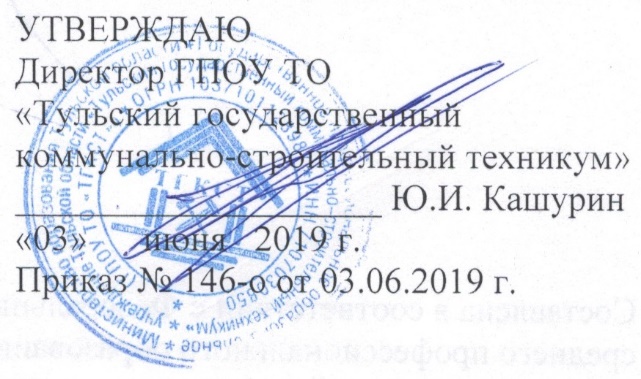 РАБОЧАЯ  ПРОГРАММА УЧЕБНОЙ ДИСЦИПЛИНЫОП.04 Материалы и изделия сантехнических устройств и систем обеспечения микроклимата специальности 08.02.07 «Монтаж и эксплуатация внутренних сантехнических устройств, кондиционирования воздуха и вентиляции»Тула 2019Составлена в соответствии с федеральным государственным образовательным стандартом среднего профессионального образования по специальности 08.02.07 «Монтаж и эксплуатация внутренних сантехнических устройств, кондиционирования воздуха и вентиляции», утвержденным приказом Министерства образования и науки РФ № 30 от 15 января 2018 г.Автор: Жучкова Н.Г. преподаватель ГПОУ ТО «Тульский государственный коммунально-строительный техникум».Рецензент: Пустовой А.И. начальник  учебно-методического  центра, АО «Газпром газораспределение Тула», кандидат технических наук, доцентСОДЕРЖАНИЕОБЩАЯ ХАРАКТЕРИСТИКА РАБОЧЕЙ ПРОГРАММЫ УЧЕБНОЙ ДИСЦИПЛИНЫ МАТЕРИАЛЫ И ИЗДЕЛИЯ САНТЕХНИЧЕСКИХ УСТРОЙСТВ И СИСТЕМ ОБЕСПЕЧЕНИЯ МИКРОКЛИМАТАОбласть применения рабочей программыРабочая программа учебной дисциплины является частью основной образовательной программы в соответствии с ФГОС СПО 08.02.07 «Монтаж и эксплуатация внутренних сантехнических устройств, кондиционирования воздуха и вентиляции», утвержденным приказом Министерства образования и науки РФ от № 30 от 15 января 2018 г., зарегистрированным Министерством юстиции Российской Федерации 06 февраля 2018 г., регистрационный № 49945, входящим в укрупнённую группу 08.00.00 Техника и технологии строительства. 1.2. Место дисциплины в структуре основной профессиональной образовательной 
программыУчебная дисциплина «Материалы и изделия сантехнических устройств и систем обеспечения микроклимата» принадлежит к профессиональному циклу.Учебная дисциплина «Материалы и изделия сантехнических устройств и систем обеспечения микроклимата» обеспечивает формирование профессиональных и общих компетенций по всем видам деятельности ФГОС по специальности 08.02.07 «Монтаж и эксплуатация внутренних сантехнических устройств, кондиционирования воздуха и вентиляции». Особое значение дисциплина имеет при формировании и развитии ОК 01, ОК 02, ОК 04, ОК 05, ОК 09, ОК 10, ПК 2.2.1.3. Цель и планируемые результаты освоения дисциплины2. СТРУКТУРА И СОДЕРЖАНИЕ УЧЕБНОЙ ДИСЦИПЛИНЫ2.1. Объем учебной дисциплины и виды учебной работы2.2. Тематический план и содержание учебной дисциплины 3.условия реализации программы дисциплины3.1. Требования к минимальному материально-техническому обеспечению	Для реализации программы учебной дисциплины предусмотрены следующие специальные помещения:кабинет материалов и изделий сантехнических устройств и систем обеспечения микроклимата, оснащенный необходимым для реализации программы учебной дисциплины оборудованием:- посадочные места по количеству обучающихся,- рабочее место преподавателя,- комплект учебно-методических пособий «Материалы и изделия сантехнических устройств и систем обеспечения микроклимата».и техническими средствами обучения:- интерактивная доска,- видео-проектор,- мультимедийная доска,- видеоматериалы, - наглядные демонстрационные пособия, 3.2. Информационное обеспечение реализации программыДля реализации программы библиотечный фонд образовательной организации имеет печатные и/или электронные образовательные и информационные ресурсы, рекомендуемые для использования в образовательном процессе       3.2.1. Печатные изданияЧерепахин А.А. и др. Материаловедение: учебник. – М.: Академия, 2017 Соколова Е.Н. Материаловедение. Контрольные материалы. – М.: Академия, 20173.2.2. Электронные издания (электронные ресурсы)http://twt.mpei.ru/GDHB/OGTA.html            3.2.2 Дополнительные источники: Этус А.Е. "Материалы и изделия в санитарной технике": Учебник для техникумов. -М.:, Стройиздат, 2017 - 261с.Козлов Ю.С. "Материаловедение"-М.: Стройиздат, 2017 - 325с.Черепахин А.А. и др. Материаловедение. изд. КноРус. : 2017. -  125сИнтернет-ресурсы: http://www.gazprom.ru/; http://www.gazovik-gaz.ru/;4  Контроль и оценка результатов освоения ДисциплиныСОГЛАСОВАНОЗаместитель директора по учебной работе ГПОУ ТО «ТГКСТ»___________ В.Г. Цибикова«03» июня 2019 г.СОГЛАСОВАНОНачальник научно-методического центра ГПОУ ТО «ТГКСТ»____________ Л.В. Маслова«03» июня   2019 г.ОДОБРЕНАпредметной (цикловой) комиссией специальных дисциплин специальности 08.02.07 «Монтаж и эксплуатация внутренних сантехнических устройств, кондиционирования воздуха и вентиляции» Протокол № 10от «24» мая 2019 гПредседатель цикловой комиссии___________  И.С.Черкасова «24» мая  2019 г.ОБЩАЯ ХАРАКТЕРИСТИКА РАБОЧЕЙ ПРОГРАММЫ УЧЕБНОЙ ДИСЦИПЛИНЫ5СТРУКТУРА И СОДЕРЖАНИЕ УЧЕБНОЙ ДИСЦИПЛИНЫ6УСЛОВИЯ РЕАЛИЗАЦИИ УЧЕБНОЙ ДИСЦИПЛИНЫ12КОНТРОЛЬ И ОЦЕНКА РЕЗУЛЬТАТОВ ОСВОЕНИЯ УЧЕБНОЙ ДИСЦИПЛИНЫ14КодПК, ОКУменияЗнанияОК 1, ОК 2, ОК 4, ОК 5, ОК 9, ОК 10,ПК 2.3, ПК 2.4проводить  поиск дефектов систем и оборудования;осуществлять планирование работ, связанных с эксплуатацией и ремонтом систем водоотведения, водоснабжения, отопления, вентиляции и кондиционирования воздухаматериалов, их физических, технологических и химических свойств, определяющих их пригодность к работе;заменять детали, узлы и блоки систем, материалами, с соответствующими параметрам свойствами;технологию изготовления узлов трубопроводов и воздуховодов из различных материаловВид учебной работыОбъем часовОбъем образовательной программы 81Самостоятельная учебная нагрузка5Всего учебных занятий 76в том числе:в том числе:теоретическое обучение50лабораторные работы (если предусмотрено)-практические занятия (если предусмотрено)24курсовая работа (проект) (если предусмотрено)-Промежуточная аттестация проводится в форме дифференцированного зачета2Наименование разделов и темСодержание учебного материала и формы организации деятельности обучающихсяОбъем часовОсваиваемые элементы компетенций1234Раздел 1. Физико-химические свойства материалов27Тема 1.1Физические свойства материаловСодержание учебного материала 2ОК 1-6,9,10ПК 1.3,1.5,ПК 2.1,2.3,ПК 3.3Тема 1.1Физические свойства материалов1. Основные физические свойства металлов и сплавов, применяемых для изготовления труб и воздуховодов. Внутреннее строение материалов.2ОК 1-6,9,10ПК 1.3,1.5,ПК 2.1,2.3,ПК 3.3Тема 1.1Физические свойства материаловВ том числе,  практических занятий и лабораторных работ-ОК 1-6,9,10ПК 1.3,1.5,ПК 2.1,2.3,ПК 3.3Тема 1.1Физические свойства материалов-ОК 1-6,9,10ПК 1.3,1.5,ПК 2.1,2.3,ПК 3.3Тема 1.1Физические свойства материаловСамостоятельная работа обучающихся -ОК 1-6,9,10ПК 1.3,1.5,ПК 2.1,2.3,ПК 3.3Тема 1.2Химические свойства материаловСодержание учебного материала 2ОК 1-6,9,10ПК 1.3,1.5,ПК 2.1,2.3,ПК 3.3Тема 1.2Химические свойства материаловОсновные химические свойства материалов. Жаростойкость. Кислостойкость. Коррозионностойкость.2ОК 1-6,9,10ПК 1.3,1.5,ПК 2.1,2.3,ПК 3.3Тема 1.2Химические свойства материаловВ том числе,  практических занятий и лабораторных работ-ОК 1-6,9,10ПК 1.3,1.5,ПК 2.1,2.3,ПК 3.3Тема 1.2Химические свойства материалов-ОК 1-6,9,10ПК 1.3,1.5,ПК 2.1,2.3,ПК 3.3Тема 1.2Химические свойства материаловСамостоятельная работа обучающихся -ОК 1-6,9,10ПК 1.3,1.5,ПК 2.1,2.3,ПК 3.3Тема 1.3Механические свойства материаловСодержание учебного материала 4ОК 1-6,9,10ПК 1.3,1.5,ПК 2.1,2.3,ПК 3.3Тема 1.3Механические свойства материалов1.Основные механические свойства материалов. Прочность. Пластичность. Упругость. Твердость. Усталость.4ОК 1-6,9,10ПК 1.3,1.5,ПК 2.1,2.3,ПК 3.3Тема 1.3Механические свойства материаловВ том числе,  практических занятий и лабораторных работ-ОК 1-6,9,10ПК 1.3,1.5,ПК 2.1,2.3,ПК 3.3Тема 1.3Механические свойства материалов-ОК 1-6,9,10ПК 1.3,1.5,ПК 2.1,2.3,ПК 3.3Тема 1.3Механические свойства материаловСамостоятельная работа обучающихся -ОК 1-6,9,10ПК 1.3,1.5,ПК 2.1,2.3,ПК 3.3Тема 1.4Технологические свойства материаловСодержание учебного материала 2ОК 1-6,9,10ПК 1.3,1.5,ПК 2.1,2.3,ПК 3.3Тема 1.4Технологические свойства материалов1.Основные технологические свойства материалов. Испытание материалов2ОК 1-6,9,10ПК 1.3,1.5,ПК 2.1,2.3,ПК 3.3Тема 1.4Технологические свойства материаловВ том числе,  практических занятий и лабораторных работ-ОК 1-6,9,10ПК 1.3,1.5,ПК 2.1,2.3,ПК 3.3Тема 1.4Технологические свойства материаловНе предусмотрены-ОК 1-6,9,10ПК 1.3,1.5,ПК 2.1,2.3,ПК 3.3Тема 1.4Технологические свойства материаловСамостоятельная работа обучающихся -ОК 1-6,9,10ПК 1.3,1.5,ПК 2.1,2.3,ПК 3.3Тема 1.5Основные свойства металлов и сплавовСодержание учебного материала 1. Основные свойства металлов и сплавов. Металлы. Сплавы. Железо-углеродистые сплавы2ОК 1-6,9,10ПК 1.3,1.5,ПК 2.1,2.3,ПК 3.3Тема 1.5Основные свойства металлов и сплавовВ том числе,  практических занятий и лабораторных работ-ОК 1-6,9,10ПК 1.3,1.5,ПК 2.1,2.3,ПК 3.3Тема 1.5Основные свойства металлов и сплавов-ОК 1-6,9,10ПК 1.3,1.5,ПК 2.1,2.3,ПК 3.3Тема 1.5Основные свойства металлов и сплавовСамостоятельная работа обучающихся -ОК 1-6,9,10ПК 1.3,1.5,ПК 2.1,2.3,ПК 3.3Тема 1.6Чугун и изделия из негоСодержание учебного материала 6ОК 1-6,9,10ПК 1.3,1.5,ПК 2.1,2.3,ПК 3.3Тема 1.6Чугун и изделия из него1.Свойства чугуна. Виды и применение. Ковкий чугун. Изделия из чугуна. Чугунные напорные и безнапорные трубы, фасонные части. Чугунные секционные отопительные приборы и котлы6ОК 1-6,9,10ПК 1.3,1.5,ПК 2.1,2.3,ПК 3.3Тема 1.6Чугун и изделия из него2.Сталь и изделия из нее. Сортамент прокатных профилей. Стальные электросварные и бесшовные трубы. Сортамент труб, область применения. Оцинкованные трубы. Стальные трубы с наружным защитным антикоррозионным покрытием6ОК 1-6,9,10ПК 1.3,1.5,ПК 2.1,2.3,ПК 3.3Тема 1.6Чугун и изделия из него3. Латунь, медь, алюминий и сплавы и их характеристики. Трубы и отопительные приборы из цветных металлов. Производство алюминия.6ОК 1-6,9,10ПК 1.3,1.5,ПК 2.1,2.3,ПК 3.3Тема 1.6Чугун и изделия из негоВ том числе,  практических занятий и лабораторных работ4ОК 1-6,9,10ПК 1.3,1.5,ПК 2.1,2.3,ПК 3.3Тема 1.6Чугун и изделия из него1.Практическое занятие «Изучение маркировки стали по химическому составу и назначению»2ОК 1-6,9,10ПК 1.3,1.5,ПК 2.1,2.3,ПК 3.3Тема 1.6Чугун и изделия из него2.Практическое занятие «Изучение маркировок цветных металлов»2Тема 1.6Чугун и изделия из него3 Практическое занятие «Обозначение различных видов металлических труб в спецификации материалов»2Тема 1.6Чугун и изделия из негоСамостоятельная работа обучающихся выполнение домашнего задания в форме докладов  по темам  – «Применение и использование материалов в строительстве»1Тема 1.7Асбестоцементные, керамические, стеклянные материалы и изделия из нихСодержание учебного материала 2ОК 1-6,9,10ПК 1.3,1.5,ПК 2.1,2.3,ПК 3.3Тема 1.7Асбестоцементные, керамические, стеклянные материалы и изделия из них1.Основные свойства асбеста, его получение. Асбестоцементные напорные и безнапорные трубы и муфты. Сортамент. Технические условия, область применения.2ОК 1-6,9,10ПК 1.3,1.5,ПК 2.1,2.3,ПК 3.3Тема 1.7Асбестоцементные, керамические, стеклянные материалы и изделия из них2.Свойства керамических материалов. Область применения. 2ОК 1-6,9,10ПК 1.3,1.5,ПК 2.1,2.3,ПК 3.3Тема 1.7Асбестоцементные, керамические, стеклянные материалы и изделия из них3.Стеклянные материалы, их свойства, область  применения в санитарной технике.2ОК 1-6,9,10ПК 1.3,1.5,ПК 2.1,2.3,ПК 3.3Тема 1.7Асбестоцементные, керамические, стеклянные материалы и изделия из нихВ том числе,  практических занятий и лабораторных работ-ОК 1-6,9,10ПК 1.3,1.5,ПК 2.1,2.3,ПК 3.3Тема 1.7Асбестоцементные, керамические, стеклянные материалы и изделия из них-ОК 1-6,9,10ПК 1.3,1.5,ПК 2.1,2.3,ПК 3.3Тема 1.7Асбестоцементные, керамические, стеклянные материалы и изделия из нихСамостоятельная работа обучающихся -ОК 1-6,9,10ПК 1.3,1.5,ПК 2.1,2.3,ПК 3.3Раздел 2 Конструкционные материалы, применяемые для изготовления труб17Тема 2.1.Стальные трубы Содержание учебного материала 4ОК 1-6,9,10ПК 1.3,1.5,ПК 2.1,2.3,ПК 3.3Тема 2.1.Стальные трубы 1.Стальные трубы для подземных и внутренних газопроводов. Технические условия, сортамент.4ОК 1-6,9,10ПК 1.3,1.5,ПК 2.1,2.3,ПК 3.3Тема 2.1.Стальные трубы 2.Требования к качеству стальных труб для среднего и высокого давления, соединительные части.4ОК 1-6,9,10ПК 1.3,1.5,ПК 2.1,2.3,ПК 3.3Тема 2.1.Стальные трубы 3.Трубы стальные для надземных газопроводов. Обозначения стальных труб в технической и проектной документации.4ОК 1-6,9,10ПК 1.3,1.5,ПК 2.1,2.3,ПК 3.3Тема 2.1.Стальные трубы 4. Трубы с защитным антикоррозионным покрытием из полиэтилена, их технические характеристики, сортамент, область применения4ОК 1-6,9,10ПК 1.3,1.5,ПК 2.1,2.3,ПК 3.3Тема 2.1.Стальные трубы В том числе,  практических занятий и лабораторных работ 4ОК 1-6,9,10ПК 1.3,1.5,ПК 2.1,2.3,ПК 3.3Тема 2.1.Стальные трубы Практическое занятие «Изучение сортамента стальных труб и их соединительных частей»2ОК 1-6,9,10ПК 1.3,1.5,ПК 2.1,2.3,ПК 3.3Тема 2.1.Стальные трубы Практическое занятие  «Изучение сортамента стальных труб с защитным покрытием»2ОК 1-6,9,10ПК 1.3,1.5,ПК 2.1,2.3,ПК 3.3Тема 2.1.Стальные трубы Самостоятельная работа обучающихся выполнение домашнего задания в форме докладов  по темам  – «Прокладка трубопроводов и газопроводов»1ОК 1-6,9,10ПК 1.3,1.5,ПК 2.1,2.3,ПК 3.3Тема 2.2.Газопроводы из пластмассовых трубСодержание учебного материала 6ОК 1-6,9,10ПК 1.3,1.5,ПК 2.1,2.3,ПК 3.3Тема 2.2.Газопроводы из пластмассовых труб1.Пластические массы, их свойства, состав и область применения.6ОК 1-6,9,10ПК 1.3,1.5,ПК 2.1,2.3,ПК 3.3Тема 2.2.Газопроводы из пластмассовых труб2.Пластические массы на основе термопластичных и термореактивных полимеров.6ОК 1-6,9,10ПК 1.3,1.5,ПК 2.1,2.3,ПК 3.3Тема 2.2.Газопроводы из пластмассовых труб3.Пленочные материалы, их виды, способы получения и область применения.6ОК 1-6,9,10ПК 1.3,1.5,ПК 2.1,2.3,ПК 3.3Тема 2.2.Газопроводы из пластмассовых труб4.Слоистые пластики; виды, способы получения и область применения.6ОК 1-6,9,10ПК 1.3,1.5,ПК 2.1,2.3,ПК 3.3Тема 2.2.Газопроводы из пластмассовых трубВ том числе,  практических занятий и лабораторных работ2ОК 1-6,9,10ПК 1.3,1.5,ПК 2.1,2.3,ПК 3.3Тема 2.2.Газопроводы из пластмассовых трубПрактическое занятие « Изучение сортамента пластмассовых труб в системе газоснабжения»2ОК 1-6,9,10ПК 1.3,1.5,ПК 2.1,2.3,ПК 3.3Тема 2.2.Газопроводы из пластмассовых трубСамостоятельная работа обучающихся -ОК 1-6,9,10ПК 1.3,1.5,ПК 2.1,2.3,ПК 3.3Раздел 3.Конструкционные материалы, применяемые для изготовления средств крепления и деталей17Тема 3.1Сортовой, фасонный и листовой прокатСодержание учебного материала 4ОК 1-6,9,10ПК 1.3,1.5,ПК 2.1,2.3,ПК 3.3Тема 3.1Сортовой, фасонный и листовой прокат1.Детали крепления воздухопроводов. Кронштейны. Хомуты. Траверсы. 4ОК 1-6,9,10ПК 1.3,1.5,ПК 2.1,2.3,ПК 3.3Тема 3.1Сортовой, фасонный и листовой прокатВ том числе,  практических занятий и лабораторных работ2ОК 1-6,9,10ПК 1.3,1.5,ПК 2.1,2.3,ПК 3.3Тема 3.1Сортовой, фасонный и листовой прокатПрактическое занятие «Крепление трубопроводов и воздухопроводов»2ОК 1-6,9,10ПК 1.3,1.5,ПК 2.1,2.3,ПК 3.3Тема 3.1Сортовой, фасонный и листовой прокатСамостоятельная работа обучающихся -ОК 1-6,9,10ПК 1.3,1.5,ПК 2.1,2.3,ПК 3.3Тема 3.2Детали крепленияСодержание учебного материала 6ОК 1-6,9,10ПК 1.3,1.5,ПК 2.1,2.3,ПК 3.3Тема 3.2Детали крепления1.Детали крепления трубопроводов, приборов и оборудования систем газоснабжения.6ОК 1-6,9,10ПК 1.3,1.5,ПК 2.1,2.3,ПК 3.3Тема 3.2Детали крепления2.Крепежные детали общего назначения.6ОК 1-6,9,10ПК 1.3,1.5,ПК 2.1,2.3,ПК 3.3Тема 3.2Детали крепления3.Соединительные детали из полиэтилена и поливинилхлорида, их технические характеристики, сортамент, область применения.6ОК 1-6,9,10ПК 1.3,1.5,ПК 2.1,2.3,ПК 3.3Тема 3.2Детали крепленияВ том числе,  практических занятий и лабораторных работ4ОК 1-6,9,10ПК 1.3,1.5,ПК 2.1,2.3,ПК 3.3Тема 3.2Детали крепленияПрактическое занятие «Крепление трубопроводов и воздухопроводов»2ОК 1-6,9,10ПК 1.3,1.5,ПК 2.1,2.3,ПК 3.3Тема 3.2Детали крепленияПрактическое занятие «Крепление нагревательных приборов и оборудования2ОК 1-6,9,10ПК 1.3,1.5,ПК 2.1,2.3,ПК 3.3Тема 3.2Детали крепленияСамостоятельная работа обучающихся выполнение домашнего задания в форме докладов  по темам  – «Прокладка  и монтаж трубопроводов  из полиэтилена и поливинилхлорида»1ОК 1-6,9,10ПК 1.3,1.5,ПК 2.1,2.3,ПК 3.3Раздел 4 Вспомогательные материалы9ОК 1-6,9,10ПК 1.3,1.5,ПК 2.1,2.3,ПК 3.3Тема 4.1Вспомогательные материалыСодержание учебного материала 6ОК 1-6,9,10ПК 1.3,1.5,ПК 2.1,2.3,ПК 3.3Тема 4.1Вспомогательные материалы1.Уплотнительные материалы: свойства, состав. Применение уплотнительных материалов.6ОК 1-6,9,10ПК 1.3,1.5,ПК 2.1,2.3,ПК 3.3Тема 4.1Вспомогательные материалы2.Герметизирующие материалы: свойства, состав. Применение герметизирующих материалов.6ОК 1-6,9,10ПК 1.3,1.5,ПК 2.1,2.3,ПК 3.3Тема 4.1Вспомогательные материалы3. Энергосберегающие материалы : назначение энергосберегающих материалов, их виды, характеристики, перспективы применения в газовом хозяйстве6ОК 1-6,9,10ПК 1.3,1.5,ПК 2.1,2.3,ПК 3.3Тема 4.1Вспомогательные материалы4. Резина и резинотехнические изделия: резины общего назначения. Резины специального назначения  механические свойства резин и каучуков. Марки РТИ.6ОК 1-6,9,10ПК 1.3,1.5,ПК 2.1,2.3,ПК 3.3Тема 4.1Вспомогательные материалы5. Абразивные материалы: природные и искусственные. Свойства, состав. Применение материалов.6ОК 1-6,9,10ПК 1.3,1.5,ПК 2.1,2.3,ПК 3.3Тема 4.1Вспомогательные материалы6. Синтетические природные вещества для прочного соединения материалов. Их свойства. Основы для приготовления клея.6ОК 1-6,9,10ПК 1.3,1.5,ПК 2.1,2.3,ПК 3.3Тема 4.1Вспомогательные материалы7. Лакокрасочные материалы: свойства, состав. Применение лакокрасочных материалов. Наполнители. Растворители. Разбавители. Сиккативы. Краски и лаки.6ОК 1-6,9,10ПК 1.3,1.5,ПК 2.1,2.3,ПК 3.3Тема 4.1Вспомогательные материалыВ том числе,  практических занятий и лабораторных работ2ОК 1-6,9,10ПК 1.3,1.5,ПК 2.1,2.3,ПК 3.3Тема 4.1Вспомогательные материалыПрактическое занятие "Правила выбора вспомогательных материалов для создания прочных соединений"2ОК 1-6,9,10ПК 1.3,1.5,ПК 2.1,2.3,ПК 3.3Тема 4.1Вспомогательные материалыСамостоятельная работа обучающихся выполнение домашнего задания в форме докладов  по темам  – «Применение энергосберегающих материалов в строительстве»1ОК 1-6,9,10ПК 1.3,1.5,ПК 2.1,2.3,ПК 3.3Раздел 5 Энергосберегающие материалы9Тема 5.1Теплоизоляционные  гидроизоляционные материалыСодержание учебного материала 4ОК 1-6,9,10ПК 1.3,1.5,ПК 2.1,2.3,ПК 3.3Тема 5.1Теплоизоляционные  гидроизоляционные материалы1. Теплоизоляционные материалы: свойства. Требования, предъявляемые к материалам. Классификация теплоизоляционных материалов. Их структура.4ОК 1-6,9,10ПК 1.3,1.5,ПК 2.1,2.3,ПК 3.3Тема 5.1Теплоизоляционные  гидроизоляционные материалы2.Гидроизоляционные материалы: свойства. Требования, предъявляемые к гидроизоляционным материалам. Классификация гидроизоляционных материалов. Их структура.4ОК 1-6,9,10ПК 1.3,1.5,ПК 2.1,2.3,ПК 3.3Тема 5.1Теплоизоляционные  гидроизоляционные материалыВ том числе,  практических занятий и лабораторных работ4ОК 1-6,9,10ПК 1.3,1.5,ПК 2.1,2.3,ПК 3.3Тема 5.1Теплоизоляционные  гидроизоляционные материалыПрактическое занятие «Теплоизоляция трубопроводов в жилых и общественных зданиях»2ОК 1-6,9,10ПК 1.3,1.5,ПК 2.1,2.3,ПК 3.3Тема 5.1Теплоизоляционные  гидроизоляционные материалыПрактическое занятие «Гидроизоляция трубопроводов в жилых и общественных зданиях»2ОК 1-6,9,10ПК 1.3,1.5,ПК 2.1,2.3,ПК 3.3Тема 5.1Теплоизоляционные  гидроизоляционные материалыСамостоятельная работа обучающихся выполнение домашнего задания в форме докладов  по темам  – «Тепловая изоляция трубопроводов и оборудования сантехнических систем»1ОК 1-6,9,10ПК 1.3,1.5,ПК 2.1,2.3,ПК 3.3ИтогоИтого79Промежуточная аттестация  Промежуточная аттестация  2ВсегоВсего81Результаты обученияКритерии оценкиФормы и методы оценкиПеречень умений, осваиваемых в рамках дисциплины:- проводить  поиск дефектов систем и оборудования;- осуществлять планирование работ, связанных с эксплуатацией и ремонтом систем водоотведения, водоснабжения, отопления, вентиляции и кондиционирования воздуха«Отлично» - теоретическое содержание курса освоено полностью, без пробелов, умения сформированы, все предусмотренные программой учебные задания выполнены, качество их выполнения оценено высоко.«Хорошо» - теоретическое содержание курса освоено полностью, без пробелов, некоторые умения сформированы недостаточно, все предусмотренные программой учебные задания выполнены, некоторые виды заданий выполнены с ошибками.«Удовлетворительно» - теоретическое содержание курса освоено частично, но пробелы не носят существенного характера, необходимые умения работы с освоенным материалом в основном сформированы, большинство предусмотренных программой обучения учебных заданий выполнено, некоторые из выполненных заданий содержат ошибки.«Неудовлетворительно» - теоретическое содержание курса не освоено, необходимые умения не сформированы, выполненные учебные задания содержат грубые ошибки.Устный опросТестированиеВыполнение индивидуальных заданий различной сложностиОценка ответов в ходе эвристической беседы, тестированиеОценка выполнения практического задания (работы)Контрольная работаПеречень знаний, осваиваемых в рамках дисциплины:- материалов, их физических, технологических и химических свойств, определяющих их пригодность к работе;- по замене деталей, узлов и блоков систем, материалами, с соответствующими параметрам свойствами;- технологии изготовления узлов трубопроводов и воздуховодов из различных материалов«Отлично» - теоретическое содержание курса освоено полностью, без пробелов, умения сформированы, все предусмотренные программой учебные задания выполнены, качество их выполнения оценено высоко.«Хорошо» - теоретическое содержание курса освоено полностью, без пробелов, некоторые умения сформированы недостаточно, все предусмотренные программой учебные задания выполнены, некоторые виды заданий выполнены с ошибками.«Удовлетворительно» - теоретическое содержание курса освоено частично, но пробелы не носят существенного характера, необходимые умения работы с освоенным материалом в основном сформированы, большинство предусмотренных программой обучения учебных заданий выполнено, некоторые из выполненных заданий содержат ошибки.«Неудовлетворительно» - теоретическое содержание курса не освоено, необходимые умения не сформированы, выполненные учебные задания содержат грубые ошибки.Устный опросТестированиеВыполнение индивидуальных заданий различной сложностиОценка ответов в ходе эвристической беседы, тестированиеОценка выполнения практического задания (работы)Контрольная работа